Додаток  до розпорядження міського головивід 11.06.2018 року№ 125План-схема      розміщення локацій на Театральному майдані по проведенню змагань      з легкої атлетики «Тернопільський півмарафон 2018» 17 червня 2018 року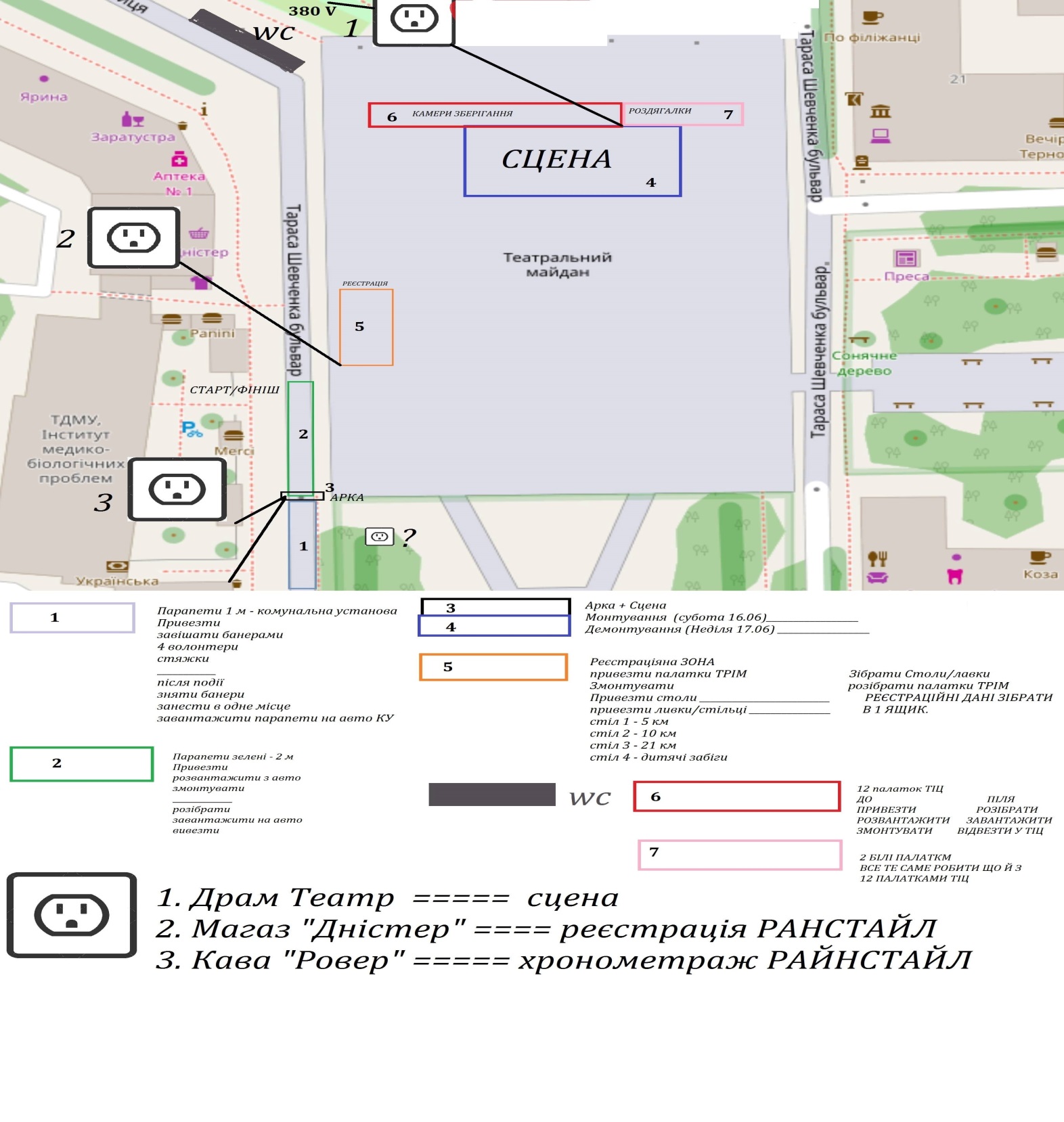 Міський голова									С.В. НадалДодаток  до розпорядження міського головивід  11.06.2018 року№ 125План-схема                  маршруту забігів змагань з легкої атлетики «Тернопільський півмарафон 2018» 17 червня 2018 рокуМаршрут пробігу: Театральний майдан (СТАРТ) - б-р Т.Г.Шевченка - вул.Руська - Надставна церква – набережна (парк ім. Тараса шевченка) - вул.Білецька - Циганська гора (мкрн. Новий світ) - вул.Дружби - (с.Біла - вул.Стефаника - вул.С.Крушельницької) - заозерна дорога - Дальній пляж - вул.Яблунева – набережна (вул. Руська, пішохідна зона) - Надставна церква - вул.Руська - б-р Т.Г.Шевченка - Театральний майдан (ФІНІШ) 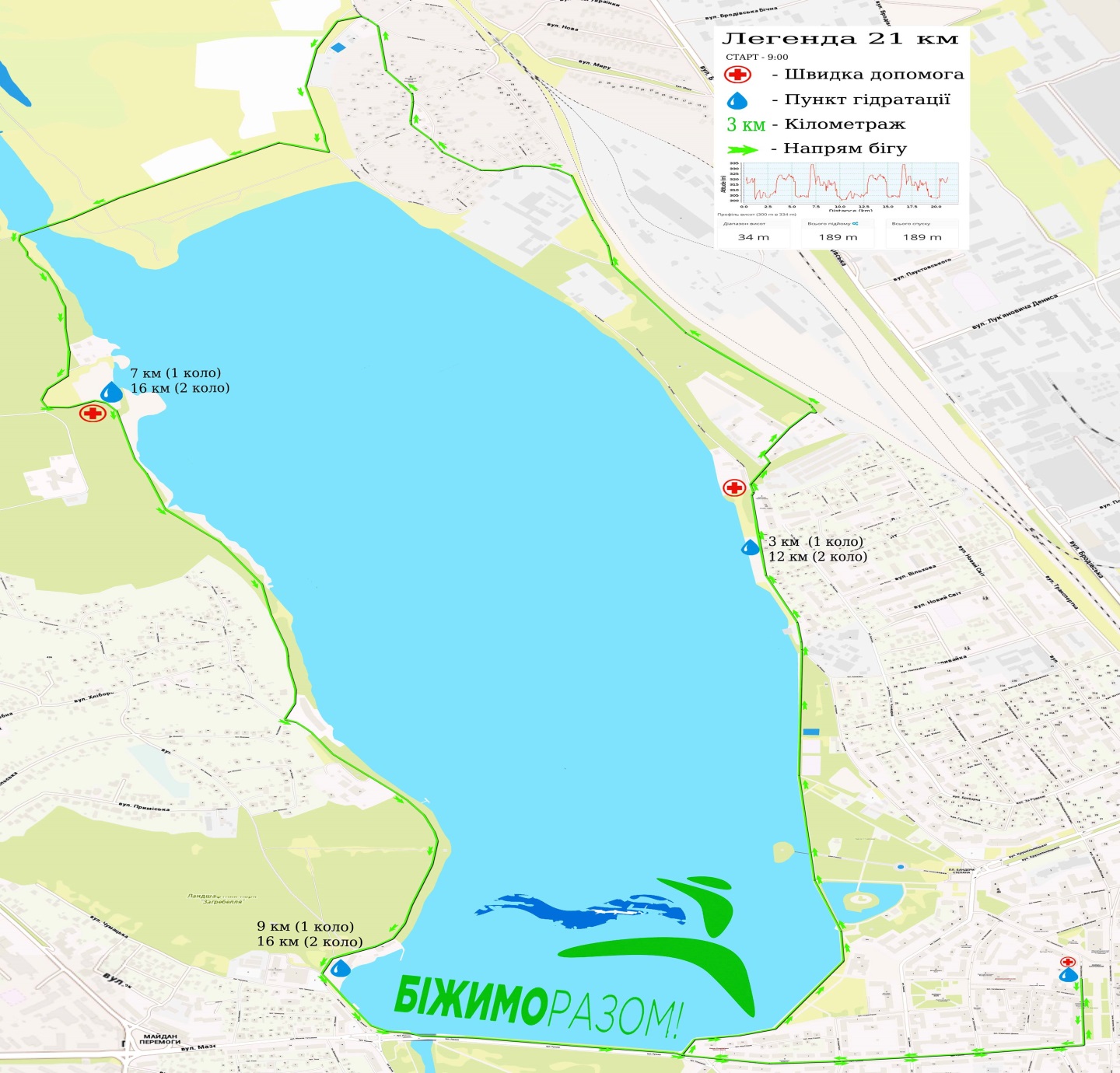 Міський голова									С.В. Надал